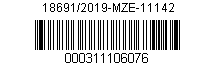 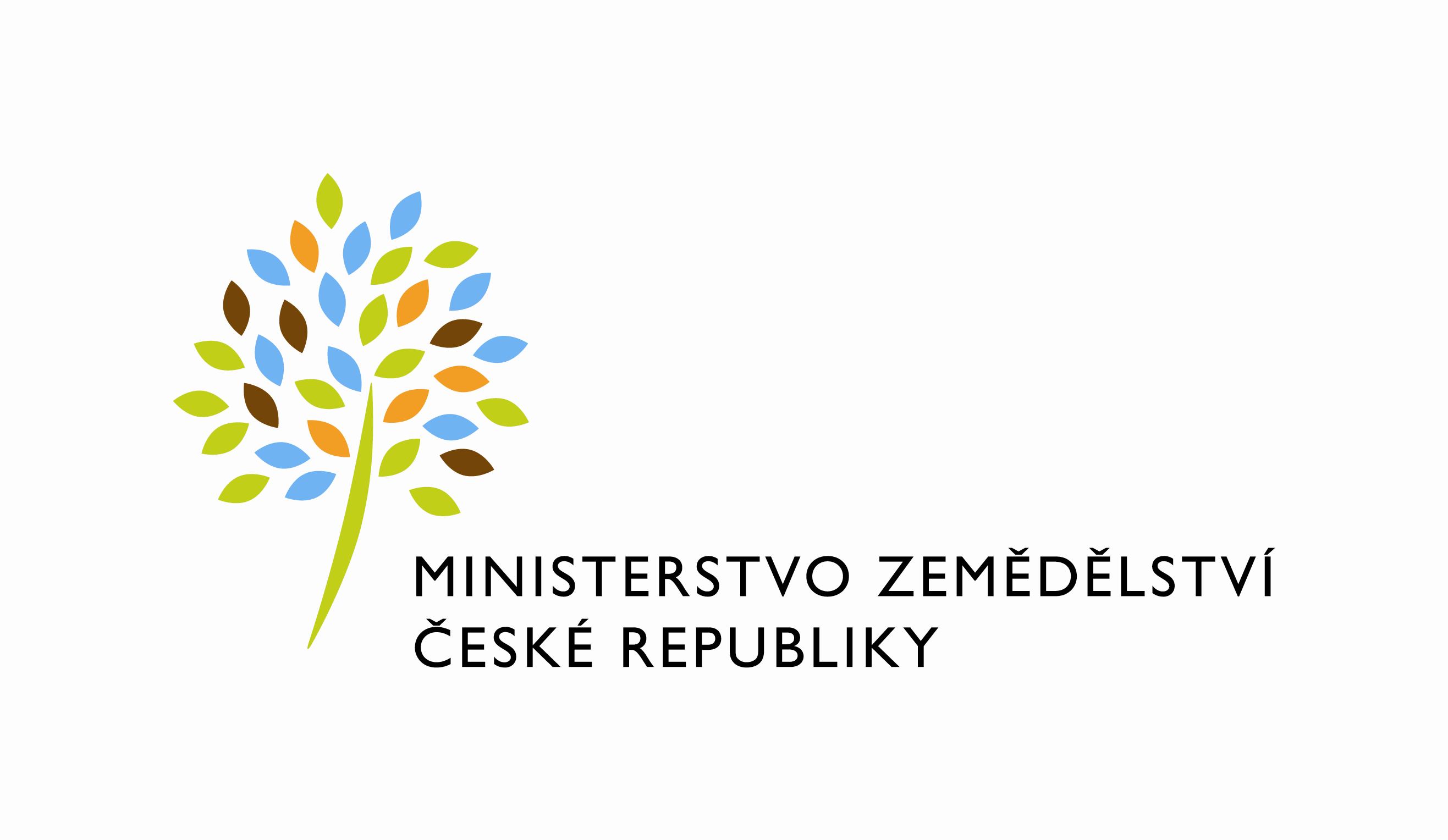  RÁMCOVÁ SMLOUVA O POSKYTOVÁNÍ TAXISLUŽBYčíslo smlouvy: 235-2019-11142uzavřenápodle § 1746 odst. 2 a s přiměřeným použitím § 2550 a násl. a 2555 a násl. zákona č. 89/2012 Sb., občanský zákoník, ve znění pozdějších předpisů (dále jen „Smlouva“) mezi smluvními stranamiI.Smluvní stranyObjednatel:Česká republika – Ministerstvo zemědělstvíSe sídlem: Těšnov 65/17, 110 00 Praha 1 – Nové MěstoIČO: 00020478DIČ: CZ00020478Bankovní spojení: Česká národní bankaČíslo účtu: 1226001/0710Zastoupená:  Mgr. Pavlem Brokešem, ředitelem odboru vnitřní správyTel.: 221812684Email: pavel.brokes@mze.czVe věcech technických: Ing. Tomáš Pisinger(dále je „Objednatel“)a          Dodavatel: [doplňte]Se sídlem: [doplňte]IČO: [doplňte]DIČ: [doplňte] – v případě, že Dodavatel není plátcem DPH, nedoplní DIČ a současně „DIČ“ v záhlaví vymaže Je/Není plátce DPHBankovní spojení: [doplňte]Číslo účtu: [doplňte]Zastoupený: [doplňte]Email: [doplňte]Ve věcech technických: [doplňte](dále jen „Dodavatel“)(Společně dále jen „smluvní strany“)II.Předmět a účel smlouvyPředmětem Smlouvy je závazek Dodavatele poskytovat nebo zajistit prostřednictvím svých poddodavatelů pro Objednatele za podmínek uvedených v této Smlouvě 
a v souladu s právními předpisy, řádně a včas nepravidelnou přepravu osob (zaměstnanců a dalších Objednatelem určených osob) osobními motorovými vozidly taxislužby. Přepravou osob taxislužbou se rozumí závazek Dodavatele poskytovat prostřednictvím svého nonstop dispečinku podle určení Objednatele v době účinnosti této smlouvy přepravu osob za předem touto smlouvou garantované ceny. Dodavatel potvrzuje, že se v plném rozsahu seznámil s rozsahem a povahou plnění, a že jsou mu známy veškeré technické, kvalitativní a jiné podmínky nezbytné k realizaci plnění a k naplnění účelu Smlouvy. Účelem smlouvy se rozumí zajištění nepravidelné přepravy osob prostřednictvím vozidel taxislužby pro potřeby Objednatele s vysokou spolehlivostí s důrazem na bezpečnost. Dodavatel disponuje takovými kapacitami, oprávněními a odbornými znalostmi, které jsou k provádění plnění nezbytné, jedná se tak o Dodavatele ve smyslu § 5 odst. 1 občanského zákoníku. Dodavatel se zavazuje provádět plnění na svůj náklad a své nebezpečí.Objednatel není zavázán k objednání jakéhokoli minimálního množství plnění u Dodavatele a není touto Smlouvou dotčen ve svém právu objednávat plnění u jiných poskytovatelů než je Dodavatel či jeho poddodavatelé.Tato Smlouva není rámcovou dohodou ve smyslu § 131 a násl. zákona č. 134/2016 Sb., o zadávání veřejných zakázek, ve znění pozdějších předpisů (dále jen „ZZVZ“).III.Doba, místo a způsob plněníDodavatel je povinen zahájit plnění dle této Smlouvy ihned po nabytí účinnosti Smlouvy v intencích odst. 2 tohoto článku.Dodavatel se zavazuje, že v době účinnosti této Smlouvy přistaví vozidlo v požadovaném čase a na určené místo podle požadavku Objednatele (formou telefonických objednávek) provedeného prostřednictvím nonstop dispečinku na telefonním čísle Dodavatele [doplňte]. Dodavatel zašle elektronicky na emailovou adresu Objednatele tomas.pisinger@mze.cz vždy po uplynutí 1 kalendářního měsíce písemné vyúčtování poskytnutých služeb k akceptaci, které bude zahrnovat výkaz pro Objednatele uskutečněných jízd v daném měsíci. Výkaz jízd bude dále obsahovat ke každé Objednatelem objednané a uskutečněné jízdě: číslo zakázky, datum objednávky, výchozí místo přepravy, cílové místo přepravy, počet ujetých kilometrů s přepravovanými osobami, cenu celkem bez/včetně DPH, jméno přepravované osoby, datum přepravy, čas (výchozí místo přepravy), čas (cílové místo přepravy, popř. překročení hranice hlavního města Prahy), číslo řidiče. Měrným zařízením pro výpočet jízdného ve smyslu tohoto odstavce a ve smyslu Čl. IV. Smlouvy je taxametr umístěný ve vozidle taxislužby. Dodavatel garantuje Objednateli, že údaje taxametru odpovídají skutečnosti. Dodavatel odpovídá za případnou škodu, vzniklou rozporem těchto údajů se skutečností. Součástí tohoto zařízení je tiskárna, prostřednictvím které je po ukončení každé jízdy shora uvedeným zařízením vystavena stvrzenka o výši jízdného - úplaty za přepravu. Dodavatel zaručuje 100% garanci ceny - v případě nesrovnalostí, které jsou podloženy účtenkou, se zavazuje vrátit Objednateli celou částku uhrazené ceny konkrétní jízdy, k jejíž ceně se reklamace vztahuje, zpět. Objednatel zaslané vyúčtování akceptuje do 3 pracovních dnů ode dne doručení vyúčtování na e-mailovou adresu, ze které mu bylo vyúčtování doručeno, případně oznámí Dodavateli nesrovnalosti uvedené v zaslaném vyúčtování. Dodavatel upraví vyúčtování do 3 pracovních dnů. Dodavatel je povinen přijímat objednávky Objednatele na svém uvedeném dispečinku 7 dní v týdnu 24 hodin denně.Místem přistavení vozidla je Těšnov 65/17, Praha 1, pokud Objednatel neurčí jinak v rámci hlavního města Prahy.  [Varianta čl. IV pro plátce DPH – nepLÁTCE dph tUTO vARIANTU Z TEXTU SMLOUVY VYMAže]IV. CenaSmluvní strany se dohodly, že celková cena za veškerá plnění za celou dobu trvání Smlouvy nesmí přesáhnout částku:
Cena bez DPH .........................................................… 800 000 Kč, 
DPH ............................................................................  168 000 Kč, 
celková cena včetně DPH ........................................… 968 000 Kč.Celková cena za veškerá plnění uskutečněná za dobu účinnosti této Smlouvy je cena maximální a nejvýše přípustná a nepřekročitelná s výjimkou zákonné změny výše sazby DPH zahrnující veškeré náklady Dodavatele nutné k provedení plnění v rozsahu, kvalitě a způsobem specifikovaným touto Smlouvou.    Za přepravu podle této Smlouvy se sjednává cena dohodou smluvních stran. Stanovená cena za plnění Dodavatele a jeho poddodavatelů je úplná a konečná a zahrnuje veškeré činnosti a náklady spojené s plněním, tj. cenu jízdného v Praze za 1 km (doplňte) Kč/1 km bez DPH ((doplňte) Kč/1 km včetně DPH), nástupní jednorázovou sazbu (doplňte) Kč bez DPH ((doplňte) Kč včetně DPH) a cenu za dobu čekání za 1 minutu (doplňte) Kč/1 min bez DPH ((doplňte) Kč/1 min včetně DPH). Dodavatel přebírá podle § 1765 občanského zákoníku riziko změny okolností, zejména v souvislosti se sjednanou cenou za poskytnuté plnění. Cena jízdného mimo Prahu bude účtována Dodavatelem přímo přepravovanému zaměstnanci Objednatele ihned po ukončení přepravy a určena sazbou podle obecného mimopražského tarifu platného pro poskytování mimopražské přepravy ostatních zákazníků Dodavatele. Skutečný součet cen za jednotlivá plnění nemůže být vyšší, než cena uvedená v odst. 1 tohoto článku. Obsahuje veškeré náklady nutné pro veškeré činnosti spojené s provedením jednotlivých plnění na základě objednávek.Daň z přidané hodnoty bude Dodavatelem účtována v sazbě určené podle právních předpisů účinných ke dni uskutečnění příslušného zdanitelného plnění.[Varianta čl. IV pro neplátce DPH – pLÁTCE dph tUTO vARIANTU Z TEXTU SMLOUVY VYMAže]IV. Cena1.  Smluvní strany se dohodly, že celková cena za veškerá plnění Dodavatele dle Smlouvy nesmí přesáhnout 800 000 Kč. Celková cena za veškerá plnění uskutečněná za dobu účinnosti této Smlouvy je cena maximální a nejvýše přípustná, zahrnující veškeré náklady Dodavatele nutné k provedení plnění v rozsahu, kvalitě a způsobem specifikovaným touto Smlouvou.  V případě, že by se Dodavatel stal v průběhu plnění plátcem DPH, nezahrnuje celková cena uvedená v čl. IV odst. 1, jakož i jednotkové ceny dle odst. 3. tohoto článku, i DPH.Za přepravu podle této Smlouvy se sjednává cena dohodou smluvních stran. Stanovená cena za plnění Dodavatele a jeho poddodavatelů je úplná a konečná a zahrnuje veškeré činnosti a náklady spojené s plněním, tj. cenu jízdného v Praze za 1 km (doplňte) Kč/1 km, nástupní jednorázovou sazbu (doplňte) Kč a cenu za dobu čekání za 1 minutu (doplňte) Kč/1 min. Dodavatel přebírá podle § 1765 občanského zákoníku riziko změny okolností, zejména v souvislosti se sjednanou cenou za poskytnuté plnění. Cena jízdného mimo Prahu bude účtována Dodavatelem přímo přepravovanému zaměstnanci Objednatele ihned po ukončení přepravy a určena sazbou podle obecného mimopražského tarifu platného pro poskytování mimopražské přepravy ostatních zákazníků Dodavatele. Skutečný součet cen za jednotlivá plnění nemůže být vyšší, než cena uvedená v odst. 1 tohoto článku. Obsahuje veškeré náklady nutné pro veškeré činnosti spojené s provedením jednotlivých plnění na základě objednávek.V. Platební podmínkySkutečná cena plnění dle Smlouvy bude Objednatelem uhrazena zpětně souhrnně 
za celý kalendářní měsíc bezhotovostním způsobem na základě Dodavatelem vyhotovené faktury, jejíž součástí musí být akceptované vyúčtování dle čl. III odst 4. této Smlouvy a bude obsahovat jednotlivé položky přepravy dle ceníku Dodavatele.Dodavatel je povinen ve faktuře určené Objednateli fakturovat výhradně částku vztahující se k přepravě na území hl. m. Prahy. Dodavatel je povinen při jízdě mimo území hlavního města Prahy na hranici území obce Praha ukončit jízdu na účet Objednatele a takto ji vyúčtovat. Další pokračování v jízdě, tj. jízdu mimo Prahu, 
si sjednává a hradí sám přepravovaný zaměstnanec. O tom je Dodavatel povinen přepravovaného zaměstnance před objednáním jízdy informovat.Fakturu Dodavatel doručí Objednateli ve dvojím vyhotovení do 15 kalendářních dnů od vzniku práva fakturovat, tj. od akceptace vyúčtování dle čl. III odst. 4. Smlouvy 
osobami oprávněnými jednat ve věcech technických za Objednatele. Splatnost faktury bude 30 dnů ode dne jejich prokazatelného doručení Objednateli a za den zaplacení bude považován den odepsání fakturované částky z účtu Objednatele ve prospěch účtu Dodavatele uvedený v čl. I. této Smlouvy. Poslední faktura musí být předložena v daném roce do 15. prosince.Faktura musí obsahovat veškeré náležitosti daňového (v případě, že je Dodavatel neplátcem DPH účetního) dokladu předepsané příslušnými právními předpisy, zejména zákonem č. 235/2004 Sb., o dani z přidané hodnoty, ve znění pozdějších předpisů (v případě, že je Dodavatel neplátcem DPH zejména náležitosti účetního dokladu dle § 11 zákona č. 563/1991 Sb., o účetnictví, ve znění pozdějších předpisů), a informace povinně uváděné na obchodních listinách na základě § 435 občanského zákoníku. Nebude-li faktura splňovat veškeré výše uvedené náležitosti daňového 
(v případě, že je Dodavatel neplátce DPH účetního) dokladu, nebudou-li k ní přiloženy přílohy podle této Smlouvy nebo bude-li mít jiné závady v obsahu, 
je Objednatel oprávněn ji ve lhůtě její splatnosti Dodavateli vrátit a Dodavatel 
je povinen vystavit Objednateli fakturu opravenou či doplněnou. V případě vrácení faktury Objednatelem dle předcházející věty se doba splatnosti přerušuje a nová doba splatnosti počíná běžet od počátku až dnem následujícím po dni, kdy byla opravená nebo doplněná faktura splňující všechny náležitosti dle Smlouvy a zvláštních právních předpisů doručena Objednateli.Faktura bude označena číslem této Smlouvy. Přílohou faktury bude akceptované vyúčtování dle č. III odst. 4. Smlouvy.Objednatel nebude poskytovat jakékoliv zálohy.Nedojde-li mezi smluvními stranami k dohodě při odsouhlasení množství nebo druhu provedených plnění, je Dodavatel oprávněn fakturovat pouze plnění, u kterých nedošlo k rozporu. Pokud bude faktura Dodavatele obsahovat i plnění, která nebyla Objednatelem odsouhlasena, je Objednatel oprávněn fakturu vrátit. Plnění, která budou provedena odchylně od vyúčtování, se do soupisu plnění nesmějí zařazovat. VI. Povinnosti Dodavatele1. 	Dodavatel je povinen zajistit přepravu osob a jejich zavazadel dopravním prostředkem na základě Objednatelem uskutečněné objednávky přepravy na nonstop dispečinku dle čl. III odst. 2 Smlouvy a v souladu s touto objednávkou vždy s odbornou péčí, řádně, včas a hospodárně, z výchozího místa přepravy do cílového místa nebo míst, dle instrukce Objednatele nebo přepravovaných osob, 
a to na základě dostupných možností daných aktuální dopravní situací. 2. 	Dodavatel je povinen přistavit vozidlo na objednatelem určené místo na území hlavního města Prahy do 15 minut od přijetí telefonické objednávky, není-li 
při objednávání dohodnuta jiná doba. Dodavatel neručí za vlivy narušující plnění služeb, jako jsou dopravní kalamity, uzavírky, vlivy počasí, apod. Bude-li Dodavatelem či přepravovanou osobou požadována přeprava mimo hranice hlavního města Prahy, je Dodavatel povinen ji uskutečnit, a to za stejných podmínek, jako 
na území Prahy, s výjimkou ceny části trasy přepravy vedoucí mimo Prahu 
a s výjimkou doby přistavení vozidla dle tohoto odstavce. 3. 	Dodavatel je povinen zabezpečit technickou stránku vozidla tak, aby toto bylo způsobilé k přepravě osob ve smyslu Čl. II. Smlouvy.4. 	Ve smyslu platných pravidel silničního provozu je Dodavatel povinen zajišťovat bezpečnost přepravovaných osob a jejich zavazadel, a to těch, které je možno 
bez obtíží umístit v dopravním prostředku a jejichž doprava není zakázána. 5. 	Vznikne-li u přepravované osoby během přepravy potřeba lékařského ošetření 
a není-li tato osoba schopna sama lékařskou pomoc vyhledat, je Dodavatel povinen postarat se o přepravu této osoby do místa lékařského ošetření. O této skutečnosti bude Dodavatel neprodleně informovat Objednatele.Dodavatel je povinen zajistit přepravu v požadované kvalitě, termínu a rozsahu.Dodavatel je oprávněn použít k části plnění dle této Smlouvy subdodavatele. V takovém případě Dodavatel za subdodavatele odpovídá, jako by plnil sám. Dodavatel prohlašuje, že subdodavatelé, které k poskytování přepravy dle této Smlouvy použije, jsou plně způsobilí pro provádění přepravy dle této Smlouvy, 
a že jsou držiteli všech potřebných oprávnění a provádí přepravu v souladu se všemi právními předpisy a v souladu se všemi povinnostmi a závazky Dodavatele z této Smlouvy. VII.Povinnosti ObjednatelObjednatel je povinen zajistit, aby osoby, pro které dopravu objednal, udržovaly 
v dopravním prostředku pořádek a dbaly pokynů řidiče. Dále jsou tyto osoby povinny zdržet se takového jednání, které by mohlo ovlivnit plynulost přepravy, anebo takového jednání, které by mohlo způsobit škodu.V případě, že Dodavatel přímo nebo subdodavatel Dodavatele utrpí jednáním přepravované osoby škodu, je Dodavatel povinen takovou škodu neprodleně ohlásit Objednateli. Po jejím řádném ohlášení evidenčním zápisem na operátorském pracovišti a prošetření, případně protokolárním zápisu o škodě, je Objednatel povinen tuto škodu uhradit. Objednatel je povinen zajistit, aby osoby, které jsou na základě jeho zmocnění oprávněny využít služeb Dodavatele, vždy při objednávání přepravy výslovně informovaly Dodavatele o skutečnosti, že se jedná o přepravu vyplývající z této Smlouvy. Pokud tak neučiní, je Dodavatel oprávněn takovou službu odmítnout. Současně jsou tyto osoby vždy povinny čitelně a srozumitelně podepsat účtenky 
z taxametru tak, aby to neomezovalo identifikaci tohoto podepsaného dokladu.Přepravovaná osoba podle této Smlouvy je povinna se u Dodavatele před jízdou prokázat průkazem zaměstnance Ministerstva zemědělství. VIII.Sankce, náhrada škodyV případě, že Dodavatel nedodrží kteroukoli povinnost, stanovenou v článku VI., zavazuje se zaplatit Objednateli smluvní pokutu ve výši 500,- Kč za každé jednotlivé porušení.Za každý den prodlení s řádným zaplacením vystavené faktury dle čl. V. 
se Objednatel zavazuje zaplatit Dodavateli úrok z prodlení ve výši 0,02 % z dlužné částky za každý i započatý den prodlení.  Za každý případ porušení mlčenlivosti či nakládání s osobními údaj v rozporu s čl. X. odst. 3. Smlouvy se Dodavatel zavazuje zaplatit Objednateli smluvní pokutu 
ve výši 50.000,- Kč za každé jednotlivé porušení.V případě, že Dodavatel písemně neoznámí Objednateli změnu v termínu dle čl. X odst. 4, je Dodavatel povinen Objednateli uhradit smluvní pokutu ve výši 3. 000 Kč 
za každý jednotlivý případ porušení této povinnosti.Dodavatel odpovídá v plném rozsahu Objednateli za škodu způsobenou v souvislosti s plněním dle této Smlouvy a zavazuje se ji Objednateli na jeho písemnou výzvu v plné výši uhradit. Smluvní strany výslovně touto Smlouvou sjednávají, že v případě, kdy v souvislosti s předmětem plnění dle této Smlouvy vznikne újma na zdraví přepravovaných osob nebo škoda na přepravovaných zavazadlech či věcech, odpovídá za ni Dodavatel v plném rozsahu a je povinen nahradit ji Objednateli analogicky dle § 2554, resp. dle § 2566 a násl. občanského zákoníku. Pro vyloučení pochybností smluvní strany výslovně uvádějí, že vznikne-li za přepravy újma 
na zdraví cestujícího nebo škoda na zavazadle přepravovaném společně s ním, popřípadě na věci, kterou měl cestující u sebe, Dodavatel za ni odpovídá Objednateli a je povinen mu ji ve lhůtě podle písemné výzvy Objednatele uhradit analogicky podle ustanovení občanského zákoníku o náhradě škody způsobené provozem dopravních prostředků a vznikne-li škoda na zavazadle přepravovaném odděleně od cestujícího, zavazuje se ji Dodavatel nahradit Objednateli analogicky podle ustanovení občanského zákoníku o přepravě věci. Újmou a škodou vzniklou v souvislosti s předmětem plnění dle této Smlouvy se rozumí i újma a škoda vzniklé v souvislosti s přepravou prováděnou poddodavatelem Dodavatele.Každá smluvní pokuta je splatná ve lhůtě 10 dnů od doručení písemné výzvy k jejímu zaplacení.Zaplacením smluvní pokuty není dotčen nárok Objednatele na náhradu plné výše škody vzniklé porušením povinnosti, za které byla pokuta zaplacena.IX. Odstoupení od SmlouvyTato Smlouva může být ukončena na základě písemné dohody obou smluvních stran.Objednatel je oprávněn odstoupit od Smlouvy v případě, že Dodavatel opakovaně poruší svou povinnost stanovenou v čl. III. odst. 2 Smlouvy.Objednatel je oprávněn odstoupit od této Smlouvy, bude-li zahájeno insolvenční řízení s Dodavatelem,  bude-li vydáno rozhodnutí o úpadku Dodavatele nebo pokud Dodavatel sám podá dlužnický návrh na zahájení insolvenčního řízení. Objednatel je dále oprávněn odstoupit od Smlouvy v případě ztráty potřebných oprávnění Dodavatele k poskytování služeb či jeho ztráty jeho odborné způsobilosti dle odst. 7. Čl. X. Smlouvy.Odstoupení od Smlouvy musí být písemné a nabývá účinnosti dnem doručení jeho písemného oznámení Dodavateli. Odstoupením od Smlouvy nejsou jakkoliv dotčena práva na smluvní pokutu či práva na náhradu škody, jakož i další ustanovení Smlouvy, z jejichž povahy vyplývá, že jsou účinné i po odstoupení od Smlouvy.Objednatel je oprávněn Smlouvu vypovědět i bez udání důvodu písemnou výpovědí s výpovědní lhůtou dva měsíce, počítanou od prvního dne měsíce následujícího po jejím doručení.X.Závěrečná ustanovení1. 	Pokud není ve Smlouvě výslovně uvedeno jinak, řídí se smluvní strany příslušnými ustanoveními občanského zákoníku.2. 	Jakékoliv změny či doplňky k této Smlouvě je možné provádět pouze písemnými vzestupně číslovanými dodatky se souhlasem obou smluvních stran.3. 	Dodavatel se zavazuje zachovávat mlčenlivost o všech skutečnostech, o kterých 
se dozví v souvislosti s plněním Smlouvy. Povinnost mlčenlivosti zahrnuje také mlčenlivost Dodavatele ohledně osobních údajů. Bude-li Dodavatel s osobními údaji nakládat při realizaci plnění této Smlouvy, resp. dílčích objednávek, odpovídá Dodavatel za to, že z jeho strany bude případné nakládání s těmito osobními údaji 
v souladu s příslušnými právními předpisy o ochraně osobních údajů, zejm. v souladu s nařízením Evropského parlamentu a Rady (EU) 2016/679 ze dne 27. dubna 2016 
o ochraně fyzických osob v souvislosti se zpracováním osobních údajů a o volném pohybu těchto údajů a o zrušení směrnice 95/46/ES (obecné nařízení o ochraně osobních údajů; GDPR).4. 	Dodavatel není oprávněn bez předchozího písemného souhlasu Objednatele převést svá práva a povinnosti vyplývající ze Smlouvy na třetí osobu. Dodavatel je povinen písemně oznámit Objednateli změnu údajů o Dodavateli uvedených v záhlaví Smlouvy, změnu oprávněných osob Dodavatele uvedených v odst. 6. tohoto článku a jakékoliv změny týkající se registrace Dodavatele jako plátce DPH, a to nejpozději do 5 pracovních dnů od uskutečnění takové změny.5. 	Dodavatel svým podpisem níže potvrzuje, že souhlasí s tím, aby obraz Smlouvy včetně jejích příloh a případných dodatků a metadata k této Smlouvě byly uveřejněny v registru smluv v souladu se zákonem č. 340/2015 Sb., o zvláštních podmínkách účinnosti některých smluv, uveřejňování těchto smluv a o registru smluv (zákon o registru smluv), ve znění pozdějších předpisů. Smluvní strany se dohodly, že podklady dle tohoto odstavce odešle za účelem jejich uveřejnění správci registru smluv Objednatel; tím není dotčeno právo Dodavatele k jejich odeslání. Z důvodu uveřejnění Smlouvy v registru smluv tato Smlouva již nepodléhá povinnosti uveřejnění na profilu zadavatele (Objednatele) s odkazem na ustanovení § 219 odst. 1 písm. d) zákona č. 134/2016 Sb., o zadávání veřejných zakázek, ve znění pozdějších předpisů.Osoby oprávněné jednat ve věcech technických a provozních:Za Objednatele: Ing. Tomáš Pisinger tel.: 221 812 730, email: tomas.pisinger@mze.cz Za Dodavatele: [doplňte], tel. [doplňte], email: [doplňte]7. 	Dodavatel prohlašuje, že on i jeho případní poddodavatelé jsou držiteli všech potřebných oprávnění k poskytování služeb, k němuž se zavázal touto Smlouvou, jsou plně odborně způsobilí, a zavazuje se tyto služby poskytovat na profesionální odborné úrovni. Případnou ztrátu uvedených oprávnění k poskytování služeb či odborné způsobilosti Dodavatele či dotčených poddodavatelů se zavazuje Dodavatel bezodkladně oznámit Objednateli.8. 	Smlouva se uzavírá na dobu určitou v délce trvání 4 let ode dne nabytí její účinnosti, nebo do vyčerpání maximální celkové ceny dle čl. IV. odst. 1. – dle toho, 
která z těchto skutečností nastane dříve.9. 	Dodavatel tímto prohlašuje, že v době uzavření Smlouvy není vůči němu vedeno řízení dle zákona č. 182/2006 Sb., o úpadku a způsobech jeho řešení ve znění pozdějších předpisů (insolvenční zákon), a zavazuje se Objednatele bezodkladně informovat o všech skutečnostech o hrozícím úpadku, popř. o prohlášení úpadku jeho společnosti.10. Dodavatel je podle ustanovení § 2 písm. e) zákona č. 320/2001 Sb., o finanční kontrole ve veřejné správě a o změně některých zákonů, ve znění pozdějších předpisů (zákon o finanční kontrole), osobou povinnou spolupůsobit při výkonu finanční kontroly prováděné v souvislosti s úhradou zboží nebo služeb z veřejných výdajů.11. V záležitostech touto Smlouvou výslovně neupravených se přednostně přiměřeně použijí ustanovení § 2550 a násl., resp. § 2555 a násl. občanského zákoníku.12. Tato Smlouva se řídí právním řádem České republiky. Veškeré spory vyplývající 
z této Smlouvy budou řešeny soudy České republiky, přičemž v případě, 
že Dodavatel má sídlo/bydliště mimo území České republiky (spory s mezinárodním prvkem), bude věcně a místně příslušným soudem vždy soud určený podle sídla Dodavatele.13. 	Smluvní strany se v souladu s § 630 občanského zákoníku dohodly, že právo Dodavatele účtovat jízdné nebo požadovat jiné plnění v souvislosti s touto smlouvou se promlčuje ve lhůtě jeden rok od uskutečnění jízdy, resp. od vzniku skutečnosti zakládající právo na jiné plnění.14.  Obě smluvní strany prohlašují, že došlo k dohodě o celém rozsahu této Smlouvy.15. 	Tato Smlouva je vyhotovena ve čtyřech (5) stejnopisech s platností originálu, z nichž po jejím podpisu obdrží dva (3) stejnopisy Objednatel a dva (2) stejnopisy Dodavatel.16. 	Obě smluvní strany prohlašují, že se seznámily s celým textem Smlouvy včetně jejích příloh a s celým obsahem Smlouvy souhlasí. Současně prohlašují, že tato Smlouva vyjadřuje jejich svobodnou vůli a smluvní strany se budou řídit jejím obsahem.17. Tato Smlouva nabývá platnosti podpisem druhé smluvní strany. Smlouva nabývá účinnosti dnem jejího uveřejnění v registru smluv. Ukončením účinnosti Smlouvy nejsou dotčena ustanovení, z jejichž povahy vyplývají jejich účinky i po skončení účinnosti Smlouvy, např. ustanovení o smluvní pokutě, povinnosti mlčenlivosti, nakládání s osobními údaji, promlčení, apod.V Praze dne …………					V ………… dne …………Objednatel: 						Dodavatel:……………………………………………		     ………………………………………….Česká republika - Ministerstvo zemědělství		[doplňte]Mgr. Pavel Brokeš						[doplňte]ředitel odboru vnitřní správy					[doplňte]